AMBITO TERRITORIALE DI CACCIA LT1Progetto per Miglioramenti Ambientali (D.C.R. Lazio 450/98)Modello MA-2DICHIARAZIONE DI POSSESSO DEI REQUISITI PER I CRITERI DI PRIORITA’RESA SOTTO FORMA DI DICHIARAZIONE SOSTITUTIVA DELL'ATTO DI NOTORIETA'(Art. 47 del D.P.R. 28.12.2000, N. 445)Il/La sottoscritto/a: Cognome ………………………..…….………… Nome ………………………………………… Nato/a a …………………………………..……………… Provincia (………………) il ……………………………… e residente in ……………………………………………………………………………..……………………………… Provincia (…………………), Via/Piazza   ……………………………………………………………………………… n. ………………… C.A.P. …………………essendo a conoscenza delle sanzioni previste dalla legge, e in particolare dall'art. 76 del D.P.R. 445/2000 per  l'ipotesi  di  falsità  in  atti  e  di  dichiarazioni  mendaci  ivi  indicate,  con  riferimento  alla  propria  domanda riguardante il Progetto per Miglioramenti Ambientali (D.C.R. Lazio 450/98);DICHIARAil possesso dei seguenti requisiti (contrassegnare la voce che interessa):1     di essere imprenditore agricolo professionale, ai sensi del d.lgs. 99/04 e s.m.i.;2     l’area oggetto di intervento è di ha ……………………………………………………………………………3	il terreno aziendale oggetto di intervento ricade in zona svantaggiata e/o di montagna ai sensi della direttiva CE 75/268;4	il terreno aziendale oggetto di intervento è vicino all’istituto faunistico ………………………………….., all’interno di una distanza di 500 metri lineari;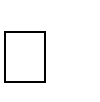 5	il terreno oggetto di intervento fa parte di una azienda agricola che produce con il metodo biologico ai sensi del Reg. CEE 2092/91 e s.m.i. e che l’azienda stessa è assoggettata al sistema di controlloe certificazione per l’intera superficie aziendale, da parte di ……………..………………………………..6	Dichiara, altresì, impegnandosi a darne preventiva comunicazione all’A.T.C. LT1, al fine di consentire i necessari controlli, l’uso della barra di involo in occasione del primo sfalcio annuale per la realizzazione di coltivazioni di leguminose pluriennali, in caso di realizzazione della misura “Coltivazioni a perdere”.Il sottoscritto ai sensi del D.Lgs. 196/03 e s.m.i. in materia di tutela della persona e di altri soggetti rispetto al trattamento dei dati personali, esprime il proprio consenso affinché i propri dati possano essere trattati ad ogni effetto previsto da detta legge.Luogo e data ……………………………………Firma  del richiedente ………………………………………..La sottoscrizione non è soggetta ad autentificazione qualora sia apposta in presenza del dipendente addetto al ricevimento o nel caso in cui la dichiarazione sia presentata unitamente a copia fotostatica di un documento di identità del sottoscrittore